           TO ΠΡΟΓΡΑΜΜΑ ΤΟΥ ΦΕΣΤΙΒΑΛ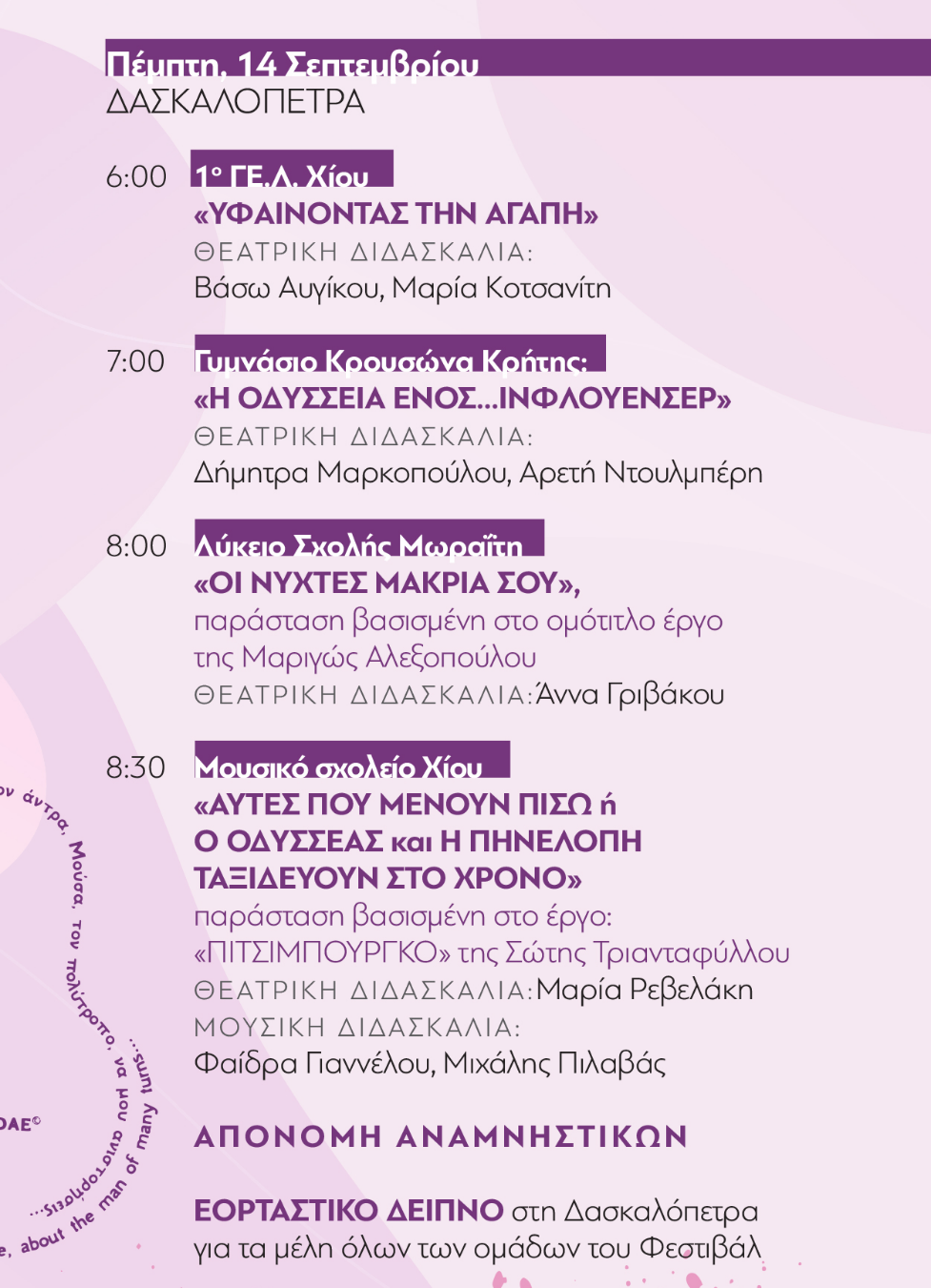       13-14-15 Σεπτεμβρίου 2023  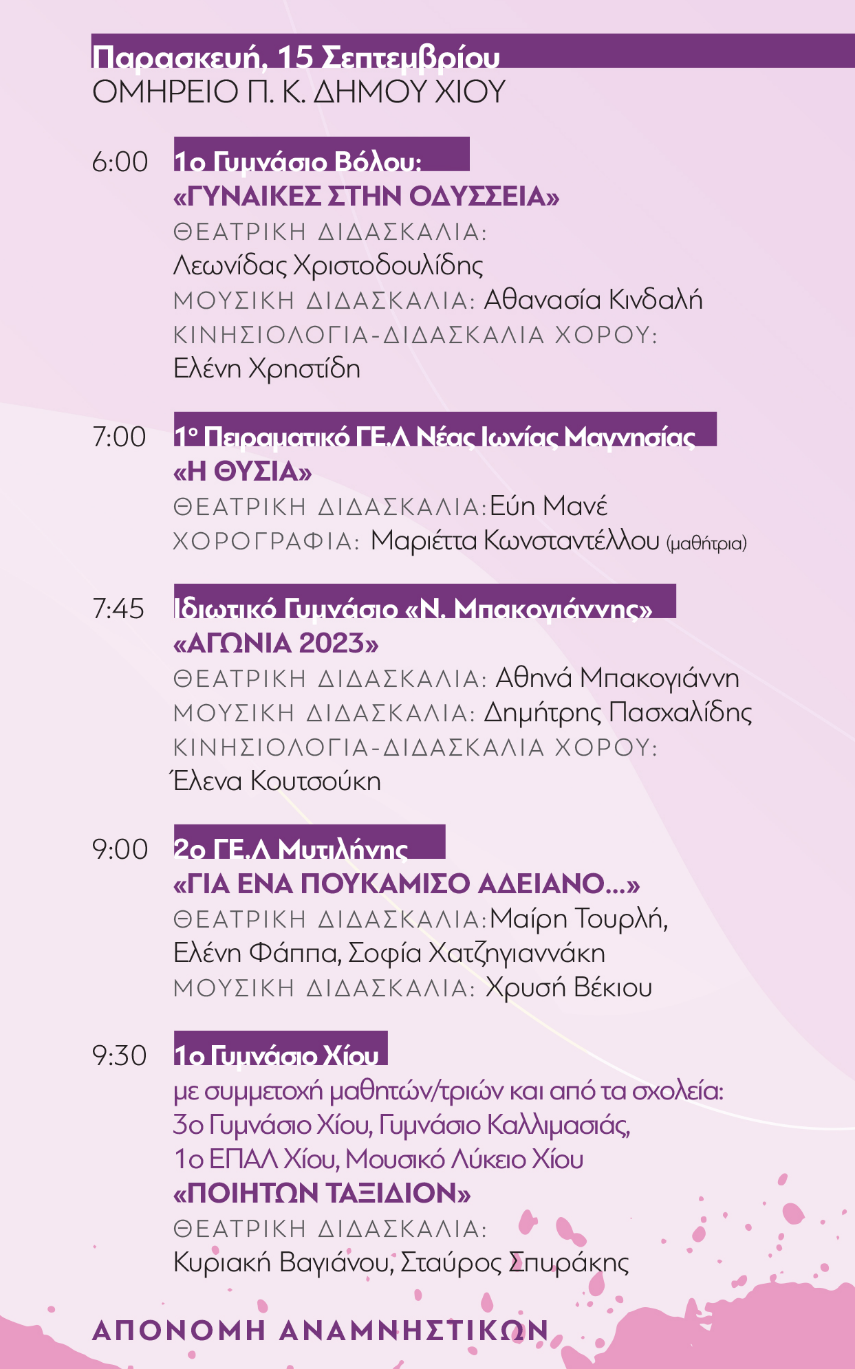 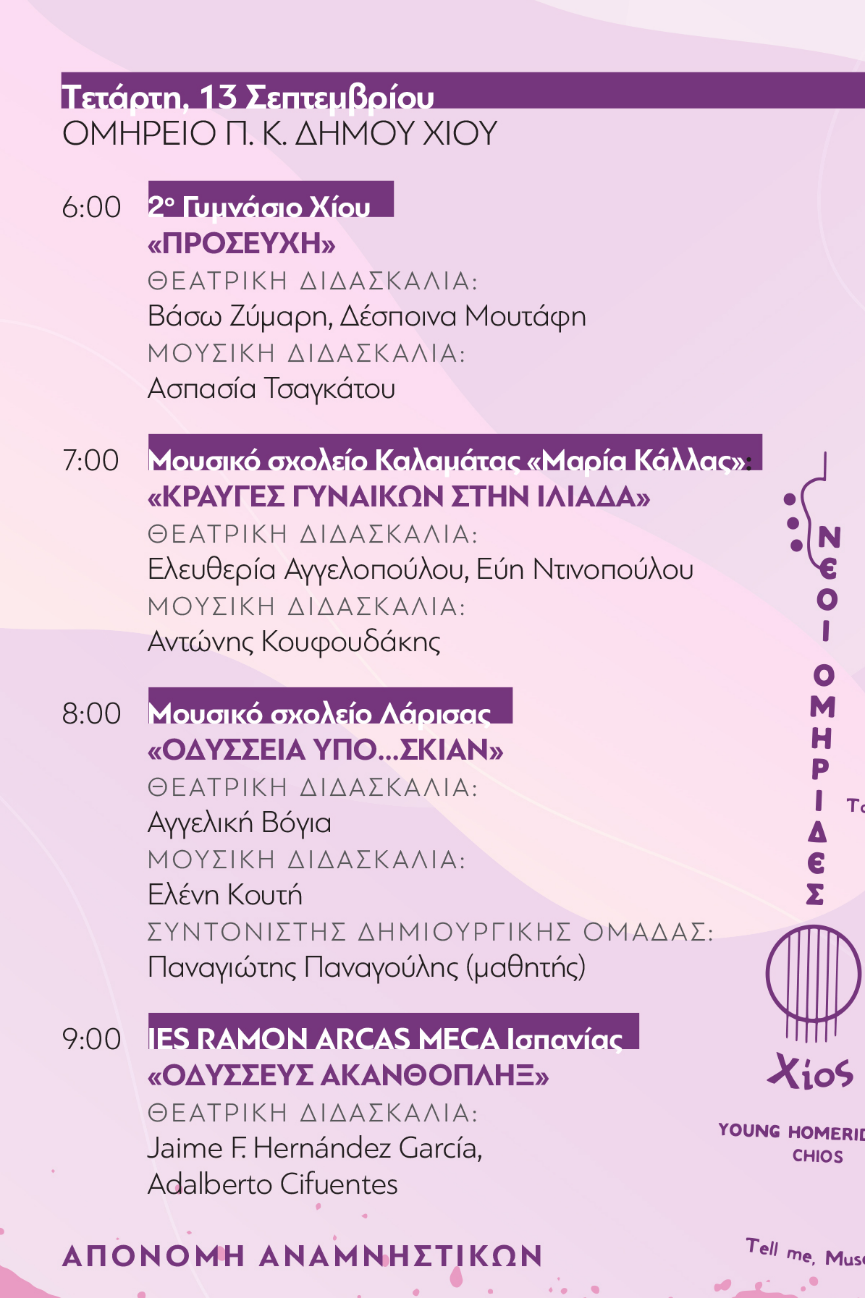 